United Arab EmiratesUnited Arab EmiratesUnited Arab EmiratesJune 2027June 2027June 2027June 2027MondayTuesdayWednesdayThursdayFridaySaturdaySunday123456Islamic New Year789101112131415161718192021222324252627282930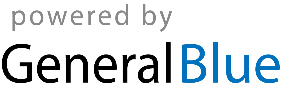 